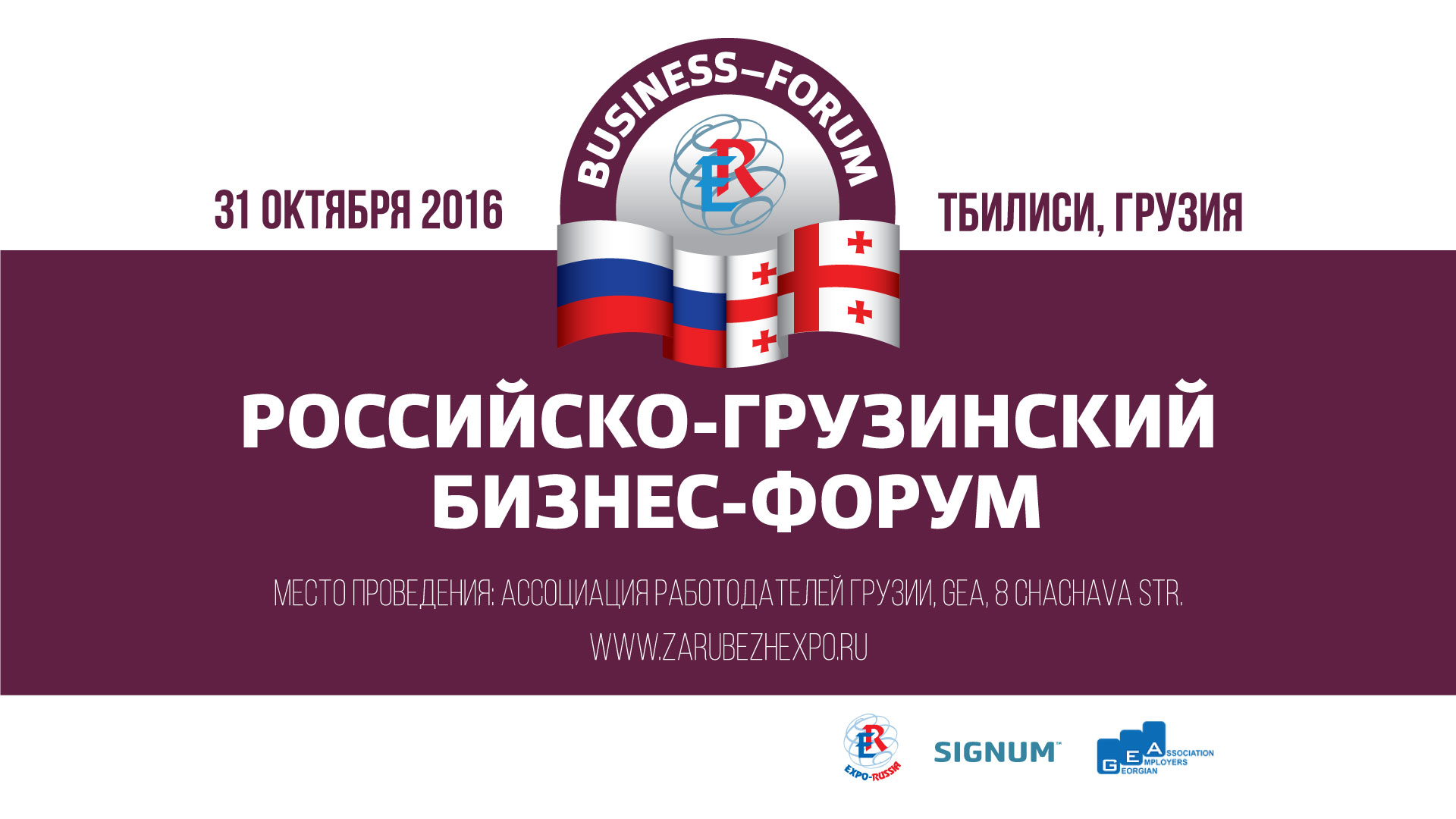 31 октября -1 ноября в столице Грузии, Тбилиси , сотоялся бизнес-форум.В ходе мероприятий члены российской  делегации,  провели двухсторонние встречи со своими грузинскими коллегами. Основной целью прошедшего  бизнес-форума было  -  изучение инвестиционного климата и бизнес среды Грузии,организация взаимодействия и сотрудничества российских производителей с грузинскими предпринимателями для налаживания взаимовыгодного партнерства. Инициаторами проведения  данного форума выступили ОАО«Зарубеж-Экспо»,  иновационная компания «Сигнум», при поддержке и непосредственном участии «Союза Работодателей Грузии», а такжде при участии « Инвестиционного фонда» при правительстве Грузии.    Во время проведения официальных мероприятий была организована биржа деловых контактов в формате «В2В». Многие российские бизнесмены в рамках встречи смогли посетить грузинские предприятия  для ознакомлением их деятельности прямо на месте.  (ООО « КТВ»  «Кахетинское Традиционное виноделие»,  «Киндзмараули Марани», «Агроветсервис»,  Ювелирный дом «Марилиси»).   Были достигнуты  договоренности о дальнейшем сотрудничестве в различных сферах бизнеса. Почетным гостем на Грузино-Российском бизнес-форуме выступил  господин   В .Мельник , представитель России при посольстве Швейцарии в Грузии.В рамках форума, для  российской делегации была организована культурная программа с целью ознакомления  гостей  с историческим наследием  Грузии.Список  грузинских  организаций и компаний, который были представлены во время проведения Россиийско-Грузинского бизнес-форума.                    Время проведения -31 октября 2016г                    Место проведения-«Союз Работодателей Грузии».Список  грузинских организаций  и компаний, которые приняли участие во встречи  в формате « Круглый стол по торгово-экономическому сотрудничеству»                                                                   Время проведения -1 ноября  2016гМесто проведения-Гостиница « Мариотт Корд ярд»Конференц- зал.№ОрганизацияОрганизацияОрганизацияСфера деятельностиКонтактныеТелефоныe-mail.Представитель1.ООО   «ПСП»ООО   «ПСП»ООО   «ПСП»Фармацевтическое предприятие.www.psp.geГрузия Тбилиси, пр. Д. Агмашенебели 148/3995 32 240 20 20сontact@psp.geУчередители: Каха ОкриашвилиГоча Гогиашвили.2.ООО« Аверси- фарма»ООО« Аверси- фарма»ООО« Аверси- фарма»Фармацевтическое предприятиеwww.aversi.geinfo@aversi.ge3.OOO «КАХЕТИНСКОЕ ТРАДИЦИОННОЕ ВИНОДЕЛИЕ»OOO «КАХЕТИНСКОЕ ТРАДИЦИОННОЕ ВИНОДЕЛИЕ»OOO «КАХЕТИНСКОЕ ТРАДИЦИОННОЕ ВИНОДЕЛИЕ»Компания по производству винно-водочной продукции.Грузия ,Тбилиси, ул. С. Цинцадзе, д. 12 (факт)info@ktw.gewww. ktw.geФинансовый директорКоба Хархели4.ООО «КАСТЕЛ Джорджия»ООО «КАСТЕЛ Джорджия»ООО «КАСТЕЛ Джорджия»Пивоваренная компанияwww.castel.ge:+995 32 2 23 91 50lilo@castel.ge; tbilisi@castel.geГен. ДиректорЛеван Зауташвили5ООО «Schumann-Wine Georgia»ООО «Schumann-Wine Georgia»ООО «Schumann-Wine Georgia»Винный завод995 790 557 045995 790 557 045info@schuchmann-wines.comwww. schuchmann-wines.comДиректор ( В Грузии)Нуца Рамишвили6А.О. «НАТАХТАРИ»А.О. «НАТАХТАРИ»А.О. «НАТАХТАРИ»Производство напитковhttp://nataxtari.com/     Грузия, р-н Мцхета с. Натахтари.+995 32 2 35 59 05,+995 322 35 42 55Malkhaz.chakaberia@ge.anadoluefes.comМенеджер по производству.Малхаз Чакаберия7.АО «Казбеги»АО «Казбеги»АО «Казбеги»Производство напитковhttp://www.kazbegi.comТопадзе Георгий Леванович,профессор 
Президент «Казбеги»
Грузия, Тбилиси, 0112, ул. Узнадзе68а
Тел/факс:    (+995 32) 2 94 20 46 
                      (+995 32) 2 94 21 52
Тел:               (+995 32) 2 96 72 71 
                      (+995 32) 2 94 23 88
E-mail: topadze@kazbegi.comВладимир Гацерелия
Генеральный директор
Рустави, 3700, ул.Мира 6
Tel.:  (+995) 341 256134 
Fax.: (+995 341) 215 61 24 
E-mail: kazbegi@kazbegi.comГеоргий Топадзе
Глава маркетинговой службы АО «Казбеги»
Тбилиси, 0112, Левая Набережная 7
Тел/факс:      (+995 32) 2 94 25 74
E-mail: marketing@kazbegi.comПрезидент компании Георгий Топадзе8.Т.М «Боржоми».Т.М «Боржоми».Т.М «Боржоми».Компания является производителем минеральных водhttp://www.borjomi.com/Вице-Президент комапнииЛеван Багдавадзе9.ООО «Киндзмараули Марани»ООО «Киндзмараули Марани»ООО «Киндзмараули Марани»Винный заводКварели, Грузия.www/kmwine.geinfo@kmwine.geДиректорИраклий Талахадзе10.СМР «Кутаисский винный дом»СМР «Кутаисский винный дом»СМР «Кутаисский винный дом»Винодельня.Грузия. КутаисиТел  +995579244545,e-mail lepke70@mail.ruУчередительДвалишвили Амберки11.ООО «Кумиси XXI»ООО «Кумиси XXI»ООО «Кумиси XXI»Производство куриных яйц и куриного мяса.Грузия. Кумиси, Гардабанский районЭл-почта: info@kumisi.geЭл-почта: gogi@kumisi.gehttp://www.kumisi.ge/Тел: 0790262520Директор.Гоги Майсурадзе12.
Птицефабрика « Алгети»
Птицефабрика « Алгети»
Птицефабрика « Алгети»Производство куриных яиц и куриного мяса.
Грузия, Тбилиси г., Горгасали ул., 10913.ООО «Агроветсервис+»ООО «Агроветсервис+»ООО «Агроветсервис+»Корма для животновотческих ферм.Грузия, Тбилиси,ул. Б.Хмельницкого корп 6   E-mail- veterinary.info@mail.ruДиректорГогита Мебония14.ООО. “СИЛКНЕТ”ООО. “СИЛКНЕТ”ООО. “СИЛКНЕТ”ИНТЕРНЕТ ПРОВАЙДЕРЫ, 
МОБИЛЬНАЯ СВЯЗЬ – ОПЕРАТОРЫ. 
ТЕЛЕКОММУНИКАЦИОННЫЕ УСЛУГИ, 
ТЕЛЕФОННЫЕ КОМПАНИИ.ТБИЛИСИ. Ул. Цинамдзгвришвили 95www.silknet.com995 32 2 100 100Ген. ДиректорДавид Мамулашвили15ООО  «Смартсигнал»ООО  «Смартсигнал»ООО  «Смартсигнал»Многофунциональная компанияТЕЛЕКОММУНИКАЦИОННЫЕ УСЛУГИ, 
www.smartsignal.geДиректорРафаэл Рафаэлян16.ООО “Глобал Селл”ООО “Глобал Селл”ООО “Глобал Селл”ИНТЕРНЕТ ПРОВАЙДЕРЫ, 
МОБИЛЬНАЯ СВЯЗЬ – ОПЕРАТОРЫ. 
ТЕЛЕКОММУНИКАЦИОННЫЕ УСЛУГИ, 
ТЕЛЕФОННЫЕ КОМПАНИИКомпания не указала,кто должен был представлять « Глобал селл» на официальной встречи.17.« Сакрусэнерго»« Сакрусэнерго»« Сакрусэнерго»Адрес: Тбилиси, Пр.Маршала Геловани №2.  0159, ГрузияЭл.почта: info@sakrusenergo.geМенагаришвили Мамука Давидович
Заместитель Ген. Директора 
m.menagharishvili@sakrusenergo.geНиколашвили Арчил Геноевич
Заместитель Ген. Директора 
a.nikolaishvili@sakrusenergo.geКомпания не указала,кто должен был представлять « Сакрусэнерго» на официальной встречи.18А.О.«Электровозостроитель»А.О.«Электровозостроитель»А.О.«Электровозостроитель»АО «Электровозостроитель» (Тбилисский электровозостроительный завод) является одним из крупнейших производителей магистральных электровозов постоянного тока на территории бывшего СССР. Электровозы ВЛ10У, ВЛ11М, ВЛ15 производства ТЭВЗ осуществляют более половины всех грузоперевозок железных дорог России, успешно эксплуатируются на железных дорогах Украины, Армении, Азербайджана и Грузии.http://www.tevz.ru/ru/0141, Грузия, Тбилиси,
пр-т Д. Гурамишвили, 84ellocomotive@glmf.geГен. ДиректорБоярки Г.С.19.ООО «AKRIL»ООО «AKRIL»ООО «AKRIL»Поставщик полимерного сырьяГрузия, Тбилиси ул Шороповани 22, + 995 592 222 400simonangagik@yaaho.comДиректорГагик Симонян20.«Марилиси»«Марилиси»«Марилиси»Грузинский ювелирный домwww.marilisi.cominfo@marilisi.comУчередитель
Натия Готцадзе21.« Диадема»« Диадема»« Диадема»Ювелирный салонwww. Diadema.ge+995 322 95-76-71+995 322 95-43-98ДиректорТеймураз Куция22.«Фиоре доро»«Фиоре доро»«Фиоре доро»Ювелирный салонТбилиси, ул.Пекина 9+ 995 322 308-468ДиректорНателла Арчеванидзе23.ООО « Зеротехникс»ООО « Зеротехникс»ООО « Зеротехникс»Многоотраслевая компания.www.zerotechics.geТбилиси, ул А. Казбеги49+ 995 322 421-035+995 322 454-136ДиректорРезоКакабадзе24.ООО « Чиатурмарганум»ООО « Чиатурмарганум»ООО « Чиатурмарганум»Добыча марганцаГрузия.Тбилиси, ул Палиашвили28Ген. Директор Мамия Беридзе25.ООО «Юниверс Бизнес Групп»ООО «Юниверс Бизнес Групп»Многоотраслевая компанияМногоотраслевая компанияhttp://www.ubg.ge/Ген. ДиректорРоман Бадалян26.ООО « Леги Групп»Производство гофрокартона, переработка гофрокартона, IT сервиссы. Производство гофрокартона, переработка гофрокартона, IT сервиссы. Производство гофрокартона, переработка гофрокартона, IT сервиссы. Грузия, Тбилиси, ул. Чкондидели 87,а. + 995 322 627262  + 995  599 50 84 85e-mail. info@legigroup.geУчередительЛеван Деметрашвили№ОрганизацияСфера деятельностиКонтактныеТелефоныe-mail.Представитель1.« Союз Работодателй Грузии»Грузия, Тбилиси,Ул Чачава 8 + 995 322147-373+ 995 599 157 733Вице-ПрезидентЗураб АгладзеВице-Президент Даниэл Гахария2.ICTBCБизнес Совет Грузии информационных и коммуникационных технологийАссоциация способствует  развитию бизнеса для местных компаний , а также для компаний за пределами Грузии.Грузия, Тбилиси,www.ictbc.geinfo@ictbc.geВице-Президент Давид Цеквава3.ООО « Ушба ДИСТИЛЛЕРИ»Производство водки, коньяка и вино-водочной продукцииГрузия, Тбилиси ул .Лордкипанидзе 20 www.Ushba.geakhobadze@mail.ruГен. ДиректорАбесадзе Дмитрий Темурханович.4.ООО«Малтисофт»IP- телевидение Сотрудничество с интернет провайдерами. Грузия, Тбилиси, ул. Ониашвили 67. www.tvoyo.tvNika.ramishvili@hotmail.com+995577 991010Член наблюдательного советаНиколоз Рамишвили5.ООО « Джорджиа-саиде»Малый бизнес солнечные системы. Грузия, Тбилиси, + 995 599 753-161Badri51@mail.ruДиректорБадри Бациашвили6.А.О. «НАТАХТАРИ»Производство напитковhttp://nataxtari.com/     Грузия, р-н Мцхета с. Натахтари.+995 32 2 35 59 05,+995 322 35 42 55Malkhaz.chakaberia@ge.anadoluefes.comМенеджер по производству.Малхаз Чакаберия7.ООО. «Артикопи»Выращивание и переработка пищевых, кормовых и технических продуктов.Грузия, Тбилиси.+ 995 574 500 552 E-mail artitopi.@gmail.comДиректорЛеван Асланидзе8.9.ООО «СОВАВТОТРАНСПОРТ САКАРТВЕЛО»Транспортная компанияГрузия, Тбилиси. Рай-н Мухатгверди+ 995 577 401784E-mailzurab@stas.geГен. ДиректорЗураб Шаламберидзе10.GTS ELECTRONICSОсновная деятельность торговля, обслуживание офисной и индустриальной техники.Грузия, Тбилиси,Московский проспект www. Gts-el.comnina@gts.comВладелица Кочиашвили Нина11.ООО «DEST GROUP»Новые индустриальные технологии.Грузия, Тбилиси Пр. Гамрекели + 995  577 4044 46ДиректорМалхазКохреидзе 12.«Амарти» Ювелирный салонГрузия, Тбилиси.Ул Бохуа + 995 322 051707E-mail info@amarti.ge ДиректорАвтандил Иосебидзе13.ООО  «Смартсигнал»Многофунциональная компанияТЕЛЕКОММУНИКАЦИОННЫЕ УСЛУГИ, 
www.smartsignal.geДиректорРафаэл Рафаэлян14.ООО «Алго»Микропроцессорные системы Тбилиси, ул Бахтриони  + 995 322 381609www.algo.geinfo@algo.geДиректорТамаз Тевносадзе